 Zápis číslo 2/2024  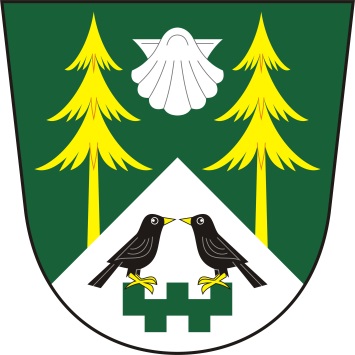 ze zasedání zastupitelstva obce MezilesíObec MezilesíMezilesí 14395 01 PacovProhlášení o řádném svolání ZO Mezilesí:Starosta Stanislav Prokop prohlásil, že zasedání bylo řádně svoláno z hlediska potřeby řešení následujících bodů jednání dle navrhovaného programu.Prohlášení o usnášení schopnosti:Starosta shledal, že zastupitelstvo je usnášení schopné.Seznámení s návrhem programu:Starosta seznámil obecní zastupitelstvo s návrhem programu, vyzval k připomínkám a doplnění programu. Program byl jednohlasně schválen všemi přítomnými členy zastupitelstva takto:Návrh programuProjednávání akce „Čistá Vysočina“ Žádost o finanční příspěvek pro Centrum LADAKontejnery na velkoobjemový odpadŽádost o finanční příspěvek pro Centrum pro zdravotně postižené kraje Vysočina, o.p.s.Žádost SDH Mezilesí o zakoupení nových hasičských hadicRůznéJednání dle schváleného programu zasedáníad. 1.	Projednávání akce „Čistá Vysočina“            Starosta obce předložil návrh na uspořádání akce „Čistá Vysočina“. Datum akce byl navržen na 13. 4. 2024zastupitelstvo obce Mezilesí souhlasí s uspořádáním akce „Čistá Vysočina“ad. 2. Žádost o finanční příspěvek pro Centrum LADA         Starosta obce předložil zastupitelstvu obce Mezilesí žádost o finanční příspěvek pro Centrum LADAUsnesení č. 4/24– zastupitelstvo obce Mezilesí schválilo finanční příspěvek pro Centrum LADAad. 3. Kontejnery na velkoobjemový odpad         Starosta obce předložil zastupitelstvu návrh na přistavení kontejnerů na velkoobjemový odpad– zastupitelstvo obce Mezilesí souhlasí s přistavením kontejnerů na velkoobjemový odpadad.4. Žádost o finanční příspěvek pro Centrum pro zdravotně postižené kraje Vysočina, o.p.s.         Starosta obce Mezilesí předložil zastupitelstvu obce žádost o finanční příspěvek pro Centrum pro zdravotně postižené kraje Vysočina, o.p.s..Usnesení č. 5/24         - zastupitelstvo obce zamítlo finanční příspěvek pro Centrum pro zdravotně postižené kraje Vysočina, o.p.s.ad. 5. Žádost SDH Mezilesí o zakoupení nových hasičských hadic         Starosta obce předložil zastupitelstvu obce Mezilesí žádost SDH Mezilesí o zakoupení nových hasičských hadicUsnesení č. 6/24– zastupitelstvo obce Mezilesí schválilo žádost SDH Mezilesí o zakoupení nových hasičských hadicad. 6. Různé          příští zasedání ZO se bude konat dne 29. 3. 2024 v 18,00 hod.        	místo plánované porady – kancelář OÚ v Mezilesí.Zapsal:	Denisa HoladováOvěřovatelé zápisu:		Lenka Vaněčková			           Mgr. Radek LhotkaZápis schválil:		Stanislav ProkopVyvěšeno dne: 19. února 2024Sejmuto dne:Datum konání:16. 2.2024Čas konání:18,00 hodin – 19,30 hodinPřítomni: Stanislav Prokop, Jiří Koubík, Miroslav Gruntorád, Martin Pajer, Lenka Vaněčková, Mgr. Radek Lhotka, Václav Adamovský Stanislav Prokop, Jiří Koubík, Miroslav Gruntorád, Martin Pajer, Lenka Vaněčková, Mgr. Radek Lhotka, Václav AdamovskýOmluveni:Hosté:Denisa Holadová, Denisa Holadová, Ověřovatelé zápisu:Ověřovatelé zápisu:Václav Adamovský, Lenka VaněčkováVýsledek hlasováníPro: 7Proti: 0Zdržel se: 0Výsledek hlasováníPro: 7Proti: 0Zdržel se: 0Výsledek hlasováníPro: 7Proti: 0Zdržel se: 0Výsledek hlasováníPro: 7Proti: 0Zdržel se: 0Výsledek hlasováníPro: 7Proti: 0Zdržel se: 0